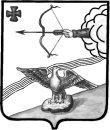 АДМИНИСТРАЦИЯ ОРЛОВСКОГО РАЙОНАКИРОВСКОЙ ОБЛАСТИПОСТАНОВЛЕНИЕ 10.06.2019    								№ 370-пг. ОрловОб утверждении муниципальной программы "Переселение граждан, проживающих на территорииОрловского района Кировской области, из аварийногожилищного фонда" на 2020-2025 годыВ соответствии с Федеральным законом от 21.07.2007 № 185-ФЗ «О Фонде содействия реформированию жилищно-коммунального хозяйства», в целях формирования областной Программы переселения граждан из аварийного жилищного фонда на 2019-2025 годы администрация Орловского района ПОСТАНОВЛЯЕТ:Утвердить муниципальную программу "Переселение граждан, проживающих на территории Орловского района Кировской области, из аварийного жилищного фонда" на 2020-2025 годы. Прилагается.Опубликовать постановление в Информационном бюллетене органов местного самоуправления муниципального образования Орловский муниципальный район Кировской области.Контроль за исполнением настоящего постановления возложить на первого заместителя главы администраци Орловского района, заведующего отделом по вопросам жизнеобеспечения, архитектуры и градостроительства администрации Аботурова А.В.Постановление вступает в силу с момента опубликования.Глава администрации Орловского района		С.С. ЦелищевУтвержденапостановлением администрацииОрловского района от 10.06.2019 № 370-пМУНИЦИПАЛЬНАЯ ПРОГРАММА"Переселение граждан, проживающих на территорииОрловского района Кировской области, из аварийногожилищного фонда" на 2020-2025 годыПаспортмуниципальной  программы1. Характеристика проблемы,на решение которой направлена ПрограммаОдним из приоритетов национальной жилищной политики Российской Федерации является обеспечение комфортных условий проживания, в том числе выполнение обязательств государства по реализации права на улучшение жилищных условий граждан, проживающих в жилых домах, не отвечающих установленным санитарным и техническим требованиям. В настоящее время дефицит жилых помещений, существующий в Орловском районе, усугубляется высокой степенью износа жилищного фонда, несоответствием условий проживания в нем нормативным требованиям.Переселение граждан из аварийного жилищного фонда является одной из самых острых социальных проблем. Проживающие в аварийных домах граждане в основном не в состоянии самостоятельно приобрести жилище удовлетворительного качества.Предметом мероприятий данной Программы в соответствии с Федеральным законом от 21.07.2007 № 185-ФЗ "О Фонде содействия реформированию жилищно-коммунального хозяйства" (далее - Федеральный закон от 21.07.2007 № 185-ФЗ) являются многоквартирные жилые дома, признанные до 01.01.2017 в установленном порядке аварийными и подлежащими сносу в связи с физическим износом в процессе их эксплуатации.По данным инвентаризации, площадь таких домов в г. Орлов на 01.01.2017 составляет 1 941,70 кв.  метров.Перечень многоквартирных домов, признанных до 01.01.2017 в установленном порядке аварийными и подлежащими сносу в связи с физическим износом в процессе их эксплуатации, предлагаемых к расселению в рамках Программы. Приложение № 1.В целом решение проблемы переселения граждан из аварийных многоквартирных домов в рамках Программы будет способствовать снижению социальной напряженности в г. Орлов.2. Основные цели и задачи ПрограммыОсновной целью Программы является переселение граждан из аварийного жилищного фонда, признанного таковым до 01.01.2017 г.Для достижения цели Программы должны быть решены следующие задачи:Расселение аварийных многоквартирных домов,.;снос аварийных многоквартирных домов, из которых полностью переселены граждане.Целевыми показателями оценки хода реализации Программы являются:количество граждан, переселенных из аварийного жилищного фонда;площадь жилых помещений в многоквартирных домах, признанных до 01.01.2017 в установленном порядке аварийными и подлежащими сносу в связи с физическим износом, жители которых переселены в рамках выполнения мероприятий Программы.3. Комплекс программных мероприятийВ рамках реализации Программы предусмотрены следующие мероприятия:разработка и реализация нормативных правовых актов и организационных механизмов переселения граждан из аварийного жилищного фонда;формирование и подача заявок в областную адресную Программу «Переселение граждан, проживающих на территории Кировской области, из аварийного жилищного фонда» на 2020-2025 годы;реализация механизмов расселения из аварийного жилищного фонда, предусмотренных Программой;проведение конкурсов по приобретению у застройщиков жилых помещений в многоквартирных домах (в том числе в многоквартирных домах, строительство которых не завершено, включая многоквартирные дома, строящиеся (создаваемые) с привлечением денежных средств граждан и (или) юридических лиц) или на вторичном рынке жилья, предназначенных для расселения граждан;Завершающим мероприятием реализации Программы является сносаварийного жилищного фонда.4. Обоснование ресурсного обеспечения Программы4.1. Средства, направляемые на переселение граждан из аварийного жилищного фонда, имеют целевое назначение и не могут быть использованы органами местного самоуправления на иные цели. Программа может быть реализована при условии финансирования в полном объеме бюджетами всех уровней.В соответствии с законодательством Российской Федерации привлечение финансовых средств на реализацию программных мероприятий возможно в рамках исполнения Федерального закона от 21.07.2007 № 185-ФЗ.4.2. Порядок определения объема долевого финансирования переселения граждан из аварийного жилищного фонда за счет средств Фонда и бюджета Кировской области установлен Федеральным законом от 21.07.2007 № 185-ФЗ:В 2020 году:процент софинансирования за счет средств Фонда составит 99 % к объему финансирования Программы,процент софинансирования областного бюджета составит 0,9 %,процент софинансирования местного бюджета составит 0,1 %В 2023году:процент софинансирования за счет средств Фонда составит 99 % к объему финансирования Программы,процент софинансирования областного бюджета составит 0,9 %,процент софинансирования местного бюджета составит 0,1 %4.3. Финансирование мероприятий Программы предусматривается за счет средств Фонда, областного и местного бюджетов.Общий объем финансирования Программы – 67 538 043,02 рублей,в том числе:Средства Фонда содействия реформированию жилищно-коммунального хозяйства – 66 862 662,59 рублей;Средства областного бюджета – 607 842,39  рублей;Средства местного бюджета – 67 538,04 рублейОбъем финансирования по годам:2020 год – 44 035 308,79 рублейсредства Фонда содействия реформированию жилищно-коммунального хозяйства – 43 594 955,70 рублей;средства областного бюджета – 396 317,78 рублей;средства местного бюджета – 44 035,31 рублей.2023 год – 23 502 734,23 рублейсредства Фонда содействия реформированию жилищно-коммунального хозяйства –  23 267 706,89 рублей;средства областного бюджета – 211 524,61 рублей;средства местного бюджета – 23 502,73 рублей.Необходимый объем ресурсов Программы определен как произведение расселяемой площади жилых помещений в признанных до 01.01.2017 в установленном порядке аварийными и подлежащими сносу в связи с физическим износом в процессе эксплуатации многоквартирных домах и удельной стоимости одного квадратного метра общей площади жилого помещения, указанной плане реализации мероприятий по переселению по способам переселения (Приложение № 2).5. Механизм реализации Программы, включающий в себямеханизм управления Программой и механизм взаимодействиягосударственного заказчика и участников ПрограммыОсновными механизмами реализации Программы являются приобретение у застройщиков  и лиц, не являющихся застройщиками, жилых помещений в многоквартирных домах (в том числе в многоквартирных домах, строительство которых не завершено, включая многоквартирные дома, строящиеся (создаваемые) с привлечением денежных средств граждан и (или) юридических лиц) а также выкуп жилых помещений у граждан.Приобретенные жилые помещения предполагается учитывать в казне муниципального образования в качестве муниципальной собственности и предоставлять в соответствии с жилищным законодательством гражданам, переселяемым из аварийного жилищного фонда.5.1.Способами переселения граждан являются:5.1.1.  Предоставление приобретенных жилых помещений по договорам социального найма гражданам, переселяемым из занимаемых по договорам социального найма жилых помещений в аварийных многоквартирных домах.5.1.2.  Предоставление приобретенных жилых помещений по договорам мены гражданам, являющихся собственниками занимаемых жилых помещений в аварийных многоквартирных домах.5.1.3. Выкуп жилых помещений у собственников занимаемых жилых помещений в аварийных многоквартирных домах.Предоставляемое жилое помещение должно быть:благоустроенным применительно к условиям соответствующего населенного пункта;равнозначным по общей площади ранее занимаемому жилому помещению. Если наниматель и проживающие совместно с ним члены его семьи до выселения занимали квартиру или не менее чем две комнаты, наниматель, соответственно, имеет право на получение квартиры или на получение жилого помещения, состоящего из того же числа комнат в коммунальной квартире. В случае переселения граждан из коммунальной квартиры при расчете общей площади изымаемого жилого помещения органам местного самоуправления рекомендуется учитывать площадь помещений вспомогательного использования, предназначенных для удовлетворения гражданами бытовых и иных нужд, связанных с их проживанием в квартире, пропорционально площади непосредственного проживания;отвечающим установленным требованиям, то есть пригодным для проживания.Жилое помещение, предоставляемое гражданам при переселении их в соответствии с Федеральным законом от 21.07.2007 № 185-ФЗ из аварийного жилищного фонда, находится по месту их жительства в границах соответствующего населенного пункта или с согласия в письменной форме этих граждан в границах другого населенного пункта Кировской области. При этом отказы граждан от предоставляемого им жилого помещения в границах другого населенного пункта, в том числе неоднократные, не являются основанием для отказа в предоставлении им других жилых помещений в целях переселения из аварийного жилищного фонда в границах населенного пункта по месту их жительства или в границах другого населенного пункта Кировской области.5.2. Механизм предоставления средств из Фонда установлен Федеральным законом от 21.07.2007 № 185-ФЗ.Заказчик Программы – администрация Орловского района.Ежеквартально, в срок до 5 числа месяца, следующего за отчетным периодом, заказчик представляет в министерство строительства Кировской области информацию о финансировании и выполнении мероприятий Программы.В реализации Программы участвуют органы местного самоуправления.Органы местного самоуправления:-Администрация Орловского района: разрабатывает и представляет в министерство строительства Кировской области для согласования соответствующие муниципальные программы, которые предусматривают процедуры переселения граждан из аварийного жилищного фонда в соответствии с действующим законодательством;приобретает жилые помещения для переселения граждан;планирует в местном бюджете средства на софинансирование мероприятий Программы;осуществляет контроль за ходом строительства (приобретения) жилых помещений и целевым расходованием средств.Администрация Орловского городского поселения (по согласованию) –осуществляет снос расселенных аварийных многоквартирных домов 6. Оценка социально-экономической эффективности реализации ПрограммыРеализация мероприятий, предусмотренных Программой, обеспечит создание благоприятных условий для наращивания объемов жилищного строительства.Социальная эффективность реализации мероприятий Программы заключается в улучшении жилищных условий граждан, проживающих в аварийном жилищном фонде, позволит снизить социальную напряженность.Количественные показатели социальной эффективности реализации Программы соответствуют планируемым показателям выполнения Программы (приложение № 3). 7. Информационное обеспечение мероприятий ПрограммыРеализация Программы в значительной мере зависит от своевременности и доступности информации о ходе ее реализации.Вся информация, связанная с разработкой и реализацией Программы, размещается во всех доступных средствах массовой информации, включая:официальный сайт в сети Интернет администрации Орловского района;официальное печатное издание района;Органы местного самоуправления района доводят информацию до граждан путем размещения на досках объявлений, расположенных во всех подъездах аварийных многоквартирных домов, включенных в Программу, о планируемых сроках начала и конца переселения граждан из данных домов, а в случае изменения указанных сроков - о причинах переноса и новых сроках.____________________Приложение № 2 к программеПриложение № 3к программеНаименование Программы" Переселение граждан, проживающих на территории Орловского района Кировской области из аварийного жилищного фонда "Основание для разработки ПрограммыФедеральный закон от 21.07.2007 N 185-ФЗ "О Фонде содействия реформированию жилищно-коммунального хозяйства"Приказ Министерства строительства России от 31.01.2019 № 65/пр    « Об утверждении методических рекомендаций по разработке региональной адресной программы по переселению граждан из аварийного жилищного фонда, признанного таковым до 1 января 2017 года»Заказчик ПрограммыАдминистрация Орловского районаРазработчик ПрограммыАдминистрация Орловского районаЦель ПрограммыПереселение граждан из аварийного жилищного фонда, признанного таковым до 01.01.2017 г.Задачи ПрограммыРасселение аварийных многоквартирных домов, снос аварийных многоквартирных домов, из которых полностью переселены граждане. Важнейшие целевыепоказатели ПрограммыКоличество граждан, переселяемых из аварийного жилищного фонда - 79 человек;Площадь жилых помещений в многоквартирных домах, признанных до 01.01.2017 в установленном порядке аварийными и подлежащими сносу в связи с физическим износом, жители которых переселены в рамках выполнения мероприятий Программы – .Сроки реализации ПрограммыДо 31.12.2025 г.Объемы и источники
финансирования ПрограммыОбщий объем финансирования – 67 538 043,02 рублей,в том числе:Средства Фонда содействия реформированию жилищно-коммунального хозяйства – 66 862 662,59 рублей;Средства областного бюджета – 607 842,39  рублей;Средства местного бюджета – 67 538,04 рублей. Ожидаемые социально-экономические результаты реализации ПрограммыУлучшение жилищных условий 79 граждан, ликвидация . аварийного жилищного фонда, снижение социальной напряженности в г. ОрловИсполнители основных мероприятий ПрограммыАдминистрация Орловского района Кировской области, администрация Орловского городского поселения Орловского района.Приложение № 1  Приложение № 1  Перечень многоквартирных домов, признанных аварийными до 1 января 2017 годаПеречень многоквартирных домов, признанных аварийными до 1 января 2017 годаПеречень многоквартирных домов, признанных аварийными до 1 января 2017 годаПеречень многоквартирных домов, признанных аварийными до 1 января 2017 годаПеречень многоквартирных домов, признанных аварийными до 1 января 2017 годаПеречень многоквартирных домов, признанных аварийными до 1 января 2017 года№ п/пНаименование муниципального образования Адрес многоквартирного домаГод ввода дома в эксплуатациюДата признания многоквартирного дома аварийным  Сведения об аварийном жилищном фонде, подлежащем расселению до 1 сентября 2025 года  Сведения об аварийном жилищном фонде, подлежащем расселению до 1 сентября 2025 года Планируемая дата окончания переселения№ п/пНаименование муниципального образования Адрес многоквартирного домагоддатаплощадь, кв.мколичество человекдата12345678По программе переселения 2020 – 2025 гг., в рамках которой предусмотрено финансирование за счет средств Фонда, в том числе:По программе переселения 2020 – 2025 гг., в рамках которой предусмотрено финансирование за счет средств Фонда, в том числе:По программе переселения 2020 – 2025 гг., в рамках которой предусмотрено финансирование за счет средств Фонда, в том числе:хх1 941,7079хИтого по Орловский муниципальный районИтого по Орловский муниципальный районИтого по Орловский муниципальный районхх1 941,7079х1Орловг. Орлов, ул. Варенцова, д. 50191724.09.2015245,501031.12.20232Орловг. Орлов, ул. Ленина, д. 98191724.09.2015114,80630.12.20233Орловг. Орлов, ул. Октябрьская, д. 48191724.09.2015365,201230.12.20234Орловг. Орлов, ул. Орловская, д. 99191724.09.2015174,50730.12.20205Орловг. Орлов, ул. Орловская, д. 112191724.09.2015293,00830.12.20236Орловг. Орлов, ул. Орловская, д. 114191724.09.2015255,60930.12.20237Орловг. Орлов, ул. Орловская, д. 123191701.10.2014180,001430.12.20208Орловг. Орлов, ул. Орловская, д. 132191724.09.2015157,90830.12.20239Орловг. Орлов, ул. Революции, д. 72191724.09.201514,70130.12.202010Орловг. Орлов, ул. С.Халтурина, д. 25191724.09.2015140,50431.12.2020План реализации мероприятий по переселению граждан из аварийного жилищного фонда, признанного таковым до 1 января 2017 года, 
по способам переселенияПлан реализации мероприятий по переселению граждан из аварийного жилищного фонда, признанного таковым до 1 января 2017 года, 
по способам переселенияПлан реализации мероприятий по переселению граждан из аварийного жилищного фонда, признанного таковым до 1 января 2017 года, 
по способам переселенияПлан реализации мероприятий по переселению граждан из аварийного жилищного фонда, признанного таковым до 1 января 2017 года, 
по способам переселенияПлан реализации мероприятий по переселению граждан из аварийного жилищного фонда, признанного таковым до 1 января 2017 года, 
по способам переселенияПлан реализации мероприятий по переселению граждан из аварийного жилищного фонда, признанного таковым до 1 января 2017 года, 
по способам переселенияПлан реализации мероприятий по переселению граждан из аварийного жилищного фонда, признанного таковым до 1 января 2017 года, 
по способам переселенияПлан реализации мероприятий по переселению граждан из аварийного жилищного фонда, признанного таковым до 1 января 2017 года, 
по способам переселенияПлан реализации мероприятий по переселению граждан из аварийного жилищного фонда, признанного таковым до 1 января 2017 года, 
по способам переселенияПлан реализации мероприятий по переселению граждан из аварийного жилищного фонда, признанного таковым до 1 января 2017 года, 
по способам переселенияПлан реализации мероприятий по переселению граждан из аварийного жилищного фонда, признанного таковым до 1 января 2017 года, 
по способам переселенияПлан реализации мероприятий по переселению граждан из аварийного жилищного фонда, признанного таковым до 1 января 2017 года, 
по способам переселенияПлан реализации мероприятий по переселению граждан из аварийного жилищного фонда, признанного таковым до 1 января 2017 года, 
по способам переселенияПлан реализации мероприятий по переселению граждан из аварийного жилищного фонда, признанного таковым до 1 января 2017 года, 
по способам переселенияПлан реализации мероприятий по переселению граждан из аварийного жилищного фонда, признанного таковым до 1 января 2017 года, 
по способам переселенияПлан реализации мероприятий по переселению граждан из аварийного жилищного фонда, признанного таковым до 1 января 2017 года, 
по способам переселенияПлан реализации мероприятий по переселению граждан из аварийного жилищного фонда, признанного таковым до 1 января 2017 года, 
по способам переселенияПлан реализации мероприятий по переселению граждан из аварийного жилищного фонда, признанного таковым до 1 января 2017 года, 
по способам переселения№ п/пНаименование муниципального образованияВсего расселяемая площадь жилых помещенийРасселение в рамках программы, не связанное с приобретением жилых помещений и связанное с приобретением жилых помещений без использования бюджетных средствРасселение в рамках программы, не связанное с приобретением жилых помещений и связанное с приобретением жилых помещений без использования бюджетных средствРасселение в рамках программы, не связанное с приобретением жилых помещений и связанное с приобретением жилых помещений без использования бюджетных средствРасселение в рамках программы, не связанное с приобретением жилых помещений и связанное с приобретением жилых помещений без использования бюджетных средствРасселение в рамках программы, не связанное с приобретением жилых помещений и связанное с приобретением жилых помещений без использования бюджетных средствРасселение в рамках программы, связанное с приобретением жилых помещений за счет бюджетных средствРасселение в рамках программы, связанное с приобретением жилых помещений за счет бюджетных средствРасселение в рамках программы, связанное с приобретением жилых помещений за счет бюджетных средствРасселение в рамках программы, связанное с приобретением жилых помещений за счет бюджетных средствРасселение в рамках программы, связанное с приобретением жилых помещений за счет бюджетных средствРасселение в рамках программы, связанное с приобретением жилых помещений за счет бюджетных средствРасселение в рамках программы, связанное с приобретением жилых помещений за счет бюджетных средствРасселение в рамках программы, связанное с приобретением жилых помещений за счет бюджетных средствРасселение в рамках программы, связанное с приобретением жилых помещений за счет бюджетных средствРасселение в рамках программы, связанное с приобретением жилых помещений за счет бюджетных средствРасселение в рамках программы, связанное с приобретением жилых помещений за счет бюджетных средств№ п/пНаименование муниципального образованияВсего расселяемая площадь жилых помещенийВсего:в том числе:в том числе:в том числе:в том числе:Всего:Всего:Всего:в том числе:в том числе:в том числе:в том числе:в том числе:в том числе:в том числе:в том числе:№ п/пНаименование муниципального образованияВсего расселяемая площадь жилых помещенийВсего:Выкуп жилых помещений у собственниковВыкуп жилых помещений у собственниковДоговор о развитии застроенной территорииПереселение в свободный жилищный фондВсего:Всего:Всего:Строительство домовСтроительство домовПриобретение жилых помещений у застройщиков, в т.ч.:Приобретение жилых помещений у застройщиков, в т.ч.:Приобретение жилых помещений у застройщиков, в т.ч.:Приобретение жилых помещений у застройщиков, в т.ч.:Приобретение жилых помещений у лиц, не являющихся застройщикамиПриобретение жилых помещений у лиц, не являющихся застройщиками№ п/пНаименование муниципального образованияВсего расселяемая площадь жилых помещенийВсего:Выкуп жилых помещений у собственниковВыкуп жилых помещений у собственниковДоговор о развитии застроенной территорииПереселение в свободный жилищный фондВсего:Всего:Всего:Строительство домовСтроительство домовв строящихся домахв строящихся домахв домах, введенных в эксплуатациюв домах, введенных в эксплуатациюПриобретение жилых помещений у лиц, не являющихся застройщикамиПриобретение жилых помещений у лиц, не являющихся застройщиками№ п/пНаименование муниципального образованияВсего расселяемая площадь жилых помещенийРасселяемая площадьРасселяемая площадьСтоимостьРасселяемая площадьРасселяемая площадьРасселяемая площадьПриобретаемая площадьСтоимостьПриобретаемая площадьСтоимостьПриобретаемая площадьСтоимостьПриобретаемая площадьСтоимостьПриобретаемая площадьСтоимость№ п/пНаименование муниципального образованиякв. мкв. мкв. мруб.кв.мкв.мкв. мкв. мруб.кв. мруб.кв. мруб.кв. мруб.кв. мруб.12345678910111213141516171819Всего по программе переселения, в рамках которой предусмотрено финансирование за счет средств Фонда. в т.ч.:1 941,7035,7035,701 245 062,490,000,001 906,001 906,0066 292 980,530,000,000,000,00961,6033 399 868,22944,4032 893 112,31Всего по этапу 2020 года1 267,800,000,000,000,000,001 267,801 267,8044 035 308,790,000,000,000,00961,6033 399 868,22306,2010 635 440,571Итого по Орловский муниципальный район 1 267,800,000,000,000,000,001 267,801 267,8044 035 308,790,000,000,000,00961,6033 399 868,22306,2010 635 440,57Всего по этапу 2023 года673,9035,7035,701 245 062,490,000,00638,20638,2022 257 671,740,000,000,000,000,000,00638,2022 257 671,741Итого по Орловский муниципальный район 673,9035,7035,701 245 062,490,000,00638,20638,2022 257 671,740,000,000,000,000,000,00638,2022 257 671,74План мероприятий по переселению граждан из аварийного жилищного фонда, признанного таковым до 1 января 2017 годаПлан мероприятий по переселению граждан из аварийного жилищного фонда, признанного таковым до 1 января 2017 годаПлан мероприятий по переселению граждан из аварийного жилищного фонда, признанного таковым до 1 января 2017 годаПлан мероприятий по переселению граждан из аварийного жилищного фонда, признанного таковым до 1 января 2017 годаПлан мероприятий по переселению граждан из аварийного жилищного фонда, признанного таковым до 1 января 2017 годаПлан мероприятий по переселению граждан из аварийного жилищного фонда, признанного таковым до 1 января 2017 годаПлан мероприятий по переселению граждан из аварийного жилищного фонда, признанного таковым до 1 января 2017 годаПлан мероприятий по переселению граждан из аварийного жилищного фонда, признанного таковым до 1 января 2017 годаПлан мероприятий по переселению граждан из аварийного жилищного фонда, признанного таковым до 1 января 2017 годаПлан мероприятий по переселению граждан из аварийного жилищного фонда, признанного таковым до 1 января 2017 годаПлан мероприятий по переселению граждан из аварийного жилищного фонда, признанного таковым до 1 января 2017 годаПлан мероприятий по переселению граждан из аварийного жилищного фонда, признанного таковым до 1 января 2017 годаПлан мероприятий по переселению граждан из аварийного жилищного фонда, признанного таковым до 1 января 2017 годаПлан мероприятий по переселению граждан из аварийного жилищного фонда, признанного таковым до 1 января 2017 годаПлан мероприятий по переселению граждан из аварийного жилищного фонда, признанного таковым до 1 января 2017 годаПлан мероприятий по переселению граждан из аварийного жилищного фонда, признанного таковым до 1 января 2017 годаПлан мероприятий по переселению граждан из аварийного жилищного фонда, признанного таковым до 1 января 2017 годаПлан мероприятий по переселению граждан из аварийного жилищного фонда, признанного таковым до 1 января 2017 года№ п/пНаименование муниципального образованияЧисло жителей, планируемых  к переселениюКоличество расселяемых жилых помещенийКоличество расселяемых жилых помещенийКоличество расселяемых жилых помещенийРасселяемая площадь жилых помещенийРасселяемая площадь жилых помещенийРасселяемая площадь жилых помещенийИсточники финансирования программыИсточники финансирования программыИсточники финансирования программыИсточники финансирования программыСправочно:
Расчетная сумма экономии бюджетных средствСправочно:
Расчетная сумма экономии бюджетных средствСправочно:
Расчетная сумма экономии бюджетных средствСправочно: 
Возмещение части стоимости жилых помещенийСправочно: 
Возмещение части стоимости жилых помещенийСправочно: 
Возмещение части стоимости жилых помещений№ п/пНаименование муниципального образованияЧисло жителей, планируемых  к переселениюВсегов том числев том числеВсегов том числев том числеВсего:в том числе:в том числе:в том числе:Всего:в том числе:в том числе:Всего:в том числе:в том числе:№ п/пНаименование муниципального образованияЧисло жителей, планируемых  к переселениюВсегоСобственность гражданМуниципальная собственностьВсегособственность гражданмуниципальная собственность Всего:за счет средств Фондаза счет средств бюджета субъекта Российской Федерацииза счет средств местного бюджетаВсего:за счет переселения граждан по договору о развитии застроенной территорииза счет  переселения граждан в свободный муниципальный жилищный фондВсего:за счет средств собственников жилых помещенийза счет средств иных лиц (инвестор а по ДРЗТ)№ п/пНаименование муниципального образованиячел.ед.ед.ед.кв.мкв.мкв.мруб.руб.руб.руб.руб.руб.руб.руб.руб.руб.12345678910111213141516171819Всего по  программе переселения, в рамках которой предусмотрено финансирование за счет средств Фонда. в т.ч.:797227451 941,70825,801 115,9067 538 043,0266 862 662,59607 842,3967 538,040,000,000,000,000,000,00Всего по этапу 2020 года585116351 267,80373,70894,1044 035 308,7943 594 955,70396 317,7844 035,310,000,000,000,000,000,001Итого по Орловский муниципальный район585116351 267,80373,70894,1044 035 308,7943 594 955,70396 317,7844 035,310,000,000,000,000,000,00Всего по этапу 2023 года21211110673,90452,10221,8023 502 734,2323 267 706,89211 524,6123 502,730,000,000,000,000,000,001Итого по Орловский муниципальный район21211110673,90452,10221,8023 502 734,2323 267 706,89211 524,6123 502,730,000,000,000,000,000,00